Intitulé de la bonne pratique:SCART (www.scartline.it)Contact:Nom: Waste Recycling S.p.A.Adresse: Via Lancioni, 2 – 56029 Santa Croce sull’Arnzo (PI)Mail: info@w-r.itDomaine concerné:Bonne pratique - Général	Bonne pratique - VentesBonne pratique - Collecte	Bonne pratique – Sensibilisat°  Bonne pratique – Valorisation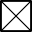 Domaine concerné:Bonne pratique - Général	Bonne pratique - VentesBonne pratique - Collecte	Bonne pratique – Sensibilisat°  Bonne pratique – ValorisationContexte de mise en œuvre (territoire, point de départ, ...)Waste Recycling SpA travaille dans le domaine de l'élimination et du traitement des déchets industriels et en plus de 20 ans d'activité a structuré une organisation capable de répondre à tout problème concernant tout type de déchets. Bénéficiant de techniciens professionnels de haut niveau, de systèmes et d'équipements à la pointe de la technologie, en plus de la disponibilité de ses propres laboratoires chimiques supervisés par des instituts universitaires, elle est en mesure de proposer les solutions les plus appropriées pour l'élimination des divers résidus produits par chaque type d'activité.Le projet SCART est né il y a plus de 18 ans pour transformer la mission de Recyclage des Déchets, qui prend soin de ses usines de ramassage, de traitement, d'envoi au recyclage et d'élimination des déchets industriels, en un projet concret capable d'affecter positivement la mentalité de récupération et réutilisation.Contexte de mise en œuvre (territoire, point de départ, ...)Waste Recycling SpA travaille dans le domaine de l'élimination et du traitement des déchets industriels et en plus de 20 ans d'activité a structuré une organisation capable de répondre à tout problème concernant tout type de déchets. Bénéficiant de techniciens professionnels de haut niveau, de systèmes et d'équipements à la pointe de la technologie, en plus de la disponibilité de ses propres laboratoires chimiques supervisés par des instituts universitaires, elle est en mesure de proposer les solutions les plus appropriées pour l'élimination des divers résidus produits par chaque type d'activité.Le projet SCART est né il y a plus de 18 ans pour transformer la mission de Recyclage des Déchets, qui prend soin de ses usines de ramassage, de traitement, d'envoi au recyclage et d'élimination des déchets industriels, en un projet concret capable d'affecter positivement la mentalité de récupération et réutilisation.Pratique, méthode d'intervention et objectifs de l'approcheSCART est un projet écologique et original qui naît de la sensibilité, de la passion et du désir de donner une nouvelle vie à ces matériaux qui deviennent des déchets chaque jour. Le projet est basé sur la création et la réalisation d'œuvres, d'installations artistiques, d'objets et de composants d'ameublement constitués à 100% de déchets. SCART est maintenant une marque déposée en Italie et en Europe, combinant le mot "scarto" ("déchets" en anglais) avec le mot "art". Avec SCART, d'innombrables œuvres, expositions, événements et catalogues à grand succès ont été réalisés, qui ont acquis une renommée nationale et internationaleLe Laboratoire mis en place par Waste Recycling est le lieu où se tiennent périodiquement des cours, des ateliers et d'autres initiatives. Le laboratoire à impact zéro est une initiative née de la synergie entre Waste Recycling (leader national dans le secteur des déchets industriels), l'Académie des Beaux-Arts de Florence (la plus ancienne au monde) et la municipalité de Santa Croce sull'Arno. Ce triangle institutionnel inhabituel a donné lieu à une formation / expérimentation sur l'utilisation artistique des déchets industriels impliquant étudiants et professeurs de l'Académie.Pratique, méthode d'intervention et objectifs de l'approcheSCART est un projet écologique et original qui naît de la sensibilité, de la passion et du désir de donner une nouvelle vie à ces matériaux qui deviennent des déchets chaque jour. Le projet est basé sur la création et la réalisation d'œuvres, d'installations artistiques, d'objets et de composants d'ameublement constitués à 100% de déchets. SCART est maintenant une marque déposée en Italie et en Europe, combinant le mot "scarto" ("déchets" en anglais) avec le mot "art". Avec SCART, d'innombrables œuvres, expositions, événements et catalogues à grand succès ont été réalisés, qui ont acquis une renommée nationale et internationaleLe Laboratoire mis en place par Waste Recycling est le lieu où se tiennent périodiquement des cours, des ateliers et d'autres initiatives. Le laboratoire à impact zéro est une initiative née de la synergie entre Waste Recycling (leader national dans le secteur des déchets industriels), l'Académie des Beaux-Arts de Florence (la plus ancienne au monde) et la municipalité de Santa Croce sull'Arno. Ce triangle institutionnel inhabituel a donné lieu à une formation / expérimentation sur l'utilisation artistique des déchets industriels impliquant étudiants et professeurs de l'Académie.Résultats (impacts sur le public, le territoire, ...)protection de l’environnementeffet positif sur la volonté de  valoriser et de réutiliserla conception et la construction d'œuvres et d'installations artistiques composées à 100 % de déchets et donc durables non seulement d'un point de vue environnemental mais aussi économiqueformation / expérimentation sur l'utilisation artistique des déchets industriels. Des possibilités de formation importantes et uniques où l'expressivité intrinsèque des déchets stimule le génie des auteurs à produire de nouvelles formes d'art et de design. Innover dans l'enseignement universitaire, en activant un échange fécond entre différentes réalitésdéveloppement culturelapproche de jeunes artistes en formation à la connaissance du monde des déchets industriels et donc aux nouvelles possibilités d'expression et d'emploiPublic cible:tous les types d'entreprises de la région qui produisent des déchets de traitement destinés à être éliminés ou destinés à être valorisésétudiants et professeurs de l'Académie des Beaux-Arts de FlorencePerspective d'utilisation et de diffusion:Transférer l'expérience à d'autres pays européensPerspective d'utilisation et de diffusion:Transférer l'expérience à d'autres pays européens